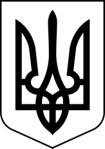 УКРАЇНАСТОРОЖИНЕЦЬКА МІСЬКА РАДА  СТОРОЖИНЕЦЬКОГО РАЙОНУЧЕРНІВЕЦЬКОЇ ОБЛАСТІХXXVІІI сесія VІІ скликанняР  І  Ш  Е  Н  Н  Я     № 352-38/201906 грудня 2019 року                                                                        м. СторожинецьПро реорганізацію бібліотечних установміської ради в публічні бібліотеки міськоїради, внесення змін в штатні розписи закладівзагальної середньої освіти міської ради таштатний розпис працівників бібліотечнихустанов міської радиКеруючись законами України «Про місцеве самоврядування в Україні», «Про бібліотеки і бібліотечну справу», «Про добровільне об’єднання територіальних громад», «Про співробітництво територіальних громад», Методичними рекомендаціями з організації мережі публічних бібліотек в об’єднаних територіальних громадах Міністерства культури України, враховуючи висновки робочої групи, створеної на підставі розпорядження Сторожинецького міського голови від 22.10.2019 року № 688 «Про створення робочої групи з підготовки проекту рішення та реорганізації закладів комунальної власності»,	міська рада вирішила:1. Перенести питання щодо реорганізації бібліотечних установ міської ради в публічні бібліотеки міської ради, внесення змін в штатні розписи закладів загальної середньої освіти міської ради та штатний розпис працівників бібліотечних установ міської ради на розгляд наступної сесії міської ради.2. Контроль за виконанням рішення покласти на першого заступника міського голови Брижака П.М. та постійну комісію з питань освіти, фізичного виховання та культури, охорони здоровя, соціального захисту населення, молодіжної політики (Т.Чернявська).Сторожинецький міський голова                              Микола КАРЛІЙЧУК